Zajęcia Rozwijające Kreatywność Muzyczne 
klasa II-IIIA08, 10.06.2020r., 2h. lekcyjne
Temat: Wakacje – już wkrótce WakacjeWitam Wszystkich
Na zajęciach nauczymy się nowej piosenki o Wakacjach, Wakacjach które nadchodzą wielkimi krokami. A naszym utworem będzie piosenka Majki Jeżowskiej ,, Ida Wakacje”
Nowa , wakacyjna piosenka Majki w rytmie Zumby ! Próbujcie uczyć się słów i śpiewać wesołą piosenkę oraz tańczyć, tak jak dzieci na teledysku
Zapraszam serdecznie do zabawyOto link: https://www.youtube.com/watch?v=BmbPAd4P93E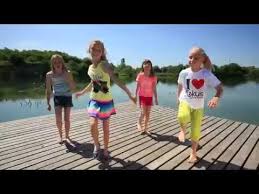 Życzę miłej zabawy 
PozdrawiamAnna Goleń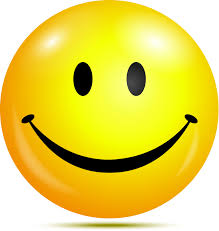 